17. augusta 2019 o 17,00 hod.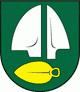 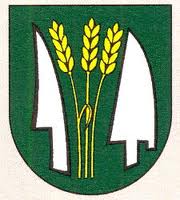 SILADICE – ZELENEČVážení športoví priatelia,dovoľte mi, aby som vás v mene výboru Telovýchovnej jednoty Družstevník Siladice pozval na prvý majstrovský futbalový zápas MEVASPORT Oblastných majstrovstiev na domácom trávniku v jesennej časti ročníka 2019/2020.Naši hráči privítajú na svojom trávniku hráčov, funkcionárov a fanúšikov ŠK Slávia Zeleneč.V minulom kole naši futbalisti prehrali na súperovom ihrisku s OFK Bučany 4:3, keď za naše mužstvo sa presadili Michal Mesároš, Viktor Kocian a Martin Laurinec. Mužstvo zo Zelenča  hralo na domácom ihrisku s Cíferom a zvíťazili 3:1. Dorastenci odohrajú svoj zápas 17. augusta 2019 o 14,00 hod. s FK Junior Kanianka na domácom  ihrisku. Žiaci, pod hlavičkou Šúrovce, odohrajú svoj zápas 18. augusta 2019 o 10,00 hod. na ihrisku ŠK Blava 1928 J.Bohunice.Naši muži nastúpia pravdepodobne v tejto zostave :Fančo S.,  Fančo I., Rau, Trnovec, Kocian J., Horváth A., Sekereš O., Obuch, Laurinec, Mesároš, Kocian V. Na striedanie sú pripravení Gábor , Fančovič, Kupec, Jakubec a Sekereš J. Vedúcim mužstva je Daniel Rau, trénerom mužstva je Denis Bališ.Zápas povedie ako hlavný rozhodca pán PastirákNa čiarach mu asistujú pán Monček a pán Balón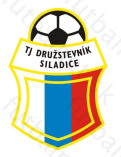 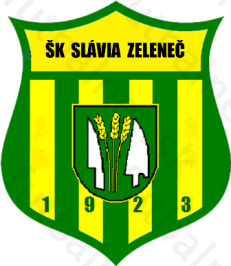 6. LIGA – 1. KOLO:Leopoldov – Križovany 2:1 (1:1)Bučany – Siladice 4:3 (3:1)Zeleneč – Cífer 3:1 (1:0)Drahovce – Pečeňady 1:1 (0:1)Biely Kostol – Majcichov 1:3 (1:1)Červeník – Pavlice 5:3 (2:1)Zavar – Krakovany 4:0 (2:0)6. LIGA – 2. KOLO:Siladice – ZelenečCífer - ZavarKrižovany – PavliceMajcichov – ČerveníkPečeňady – Biely KostolKrakovany – DrahovceLeopoldov - Bučany